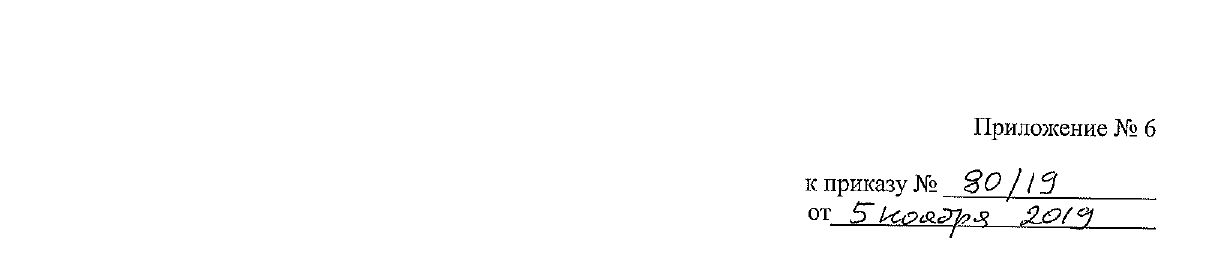 Заявка - информационная карта участника
программы повышения квалификации
в ФГБНУ «Аналитический центр»Заполните, пожалуйста, заявку - информационную карту (на каждого участника) и вышлите по эл. почте mail@fgbnuac.ru Поля, отмеченные * являются обязательными для заполнения.Укажите программу обученияОрганизация системы внутреннего контроля в организациях, подведомственных Минобрнауки РоссииЛичные данныеФамилия, имя, отчество*ОбразованиеНаименование образовательной организацииПаспорт*Серия                         	№Кем и когда выдан*Адрес с индексом Банковские реквизитыКак с Вами связатьсяКонтактные телефоны*e-mail*Для оформления договора с организациейДля оформления договора с организациейНазвание организации*ФИО и должность обучающегося*Ф.И.О. руководителя организации, на каком основании действует*ИНН, КПП, ОГРН*Банковские	реквизитыорганизации*